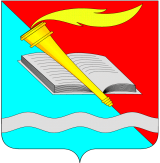 РОССИЙСКАЯ ФЕДЕРАЦИЯСОВЕТ ФУРМАНОВСКОГО МУНИЦИПАЛЬНОГО РАЙОНАИВАНОВСКАЯ ОБЛАСТЬРЕШЕНИЕот 1 марта 2021 года                                                                                                          № 21 г. ФурмановОб избрании Главы Фурмановского муниципального района	В соответствии с Федеральным законом от 06.10.2003 № 131-ФЗ «Об общих принципах организации местного самоуправления в Российской Федерации», Законом Ивановской области от 18.11.2014 N 86-ОЗ «О некоторых вопросах формирования, организации и деятельности органов местного самоуправления муниципальных образований Ивановской области», на основании протокола заседания конкурсной комиссии по проведению конкурса по отбору кандидатур на должность главы Фурмановского муниципального района № 3 от 1 марта 2021 года, руководствуясь статями 25, 26, Устава Фурмановского муниципального района Ивановской области, утвержденным Решением Фурмановского районного Совета от 15.09.2010 N 61, Совет Фурмановского муниципального районаРЕШИЛ:	1.Избрать Соловьева Романа Александровича Главой Фурмановского муниципального района Ивановской области на срок полномочий четыре года.	2.Дата вступления в должность 2 марта 2021 года.3.Настоящее Решение вступает в силу со дня его принятия.4.Опубликовать настоящее Решение в «Вестнике администрации Фурмановского муниципального района и Совета Фурмановского муниципального района» и разместить на официальном сайте администрации Фурмановского муниципального района (www.furmanov.su) в информационно-телекоммуникационной сети «Интернет».Глава Фурмановскогомуниципального района                                                                              Р.А. СоловьевПредседатель СоветаФурмановского муниципального района                                                  Г.В.Жаренова